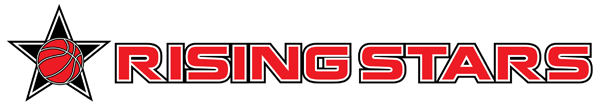 GIRLS TRAINING ACADEMY**FEBRUARY 2017**Mitchel Gym9 West Road, Garden City, NY 11530Make it Happen during focused 75-minute training sessions using a combination of skill, drill, and play as well as strength and conditioning training each session. You will be: introduced to new skillstraining at game speedimplementing your developing skills in controlled game situations strengthening & conditioning Registration & Payment: Spots are limited and will be filled on a first come first serve basis. Please note that these will be the last training sessions until the start of the AAU season.Reply to bethany@risingstarsinc.org to reserve a spot for each session.  Please include your daughter’s name, grade, and session(s) they wish to attend.Payment will be accepted at the beginning of each session you attend.For more information visit www.risingstarsinc.org or email us at bethany@risingstarsinc.orgSession ISession II1:15-2:30pm2:45-4:00pmGrades 4, 5 & 6Grades 7 & 8Saturdays 2/4, 2/11, 2/18, 2/25Saturdays 2/4, 2/11, 2/18, 2/25$30/per session$30/per session